  25-ое заседание 28-го созыва       ҠАРАР                                                                                             РЕШЕНИЕ 23 май 2022 йыл                                  №145                                  23 мая 2022 годаО внесении изменений в решение Совета сельского поселенияКунгаковский сельсовет муниципального района Аскинский район                                   Республики Башкортостан  №136 от 17.11.2017 года«Об установлении земельного налога»       В соответствии со ст.387 Налогового кодекса Российской Федерации Совет сельского поселения Кунгаковский сельсовет муниципального района Аскинский район Республики Башкортостан р е ш и л:       1.Исключить пункт 4 решения Совета сельского поселения Кунгаковский сельсовет муниципального района Аскинский район Республики Башкортостан  от 17.11.2017 года №136 «Об установлении земельного налога».       2.Настоящее решение подлежит опубликованию на официальном сайте сельского поселения Кунгаковский сельсовет муниципального района Аскинский район Республики Башкортостан в информационно-телекоммуникационной сети «Интернет» по адресу http: //www.kungak04sp.ru.                 3.Настоящее решение распространяется на правоотношения возникшие           с 01 января 2021 года, начиная с налогового периода 2020 года.                 4. Контроль исполнения настоящего решения оставляю за собой.                                                                                                                             Главасельского поселения Кунгаковский сельсоветмуниципального района Аскинский район                        Республики Башкортостан                                                                     Ф.Ф.Суфиянов        БАШКОРТОСТАН РЕСПУБЛИКАҺЫ АСҠЫН РАЙОНЫМУНИЦИПАЛЬ РАЙОНЫНЫҢҠӨНГӘК АУЫЛ СОВЕТЫАУЫЛ БИЛӘМӘҺЕ СОВЕТЫ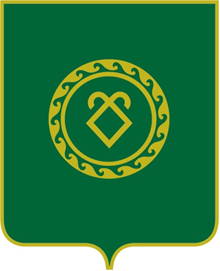 СОВЕТ СЕЛЬСКОГО ПОСЕЛЕНИЯ КУНГАКОВСКИЙ СЕЛЬСОВЕТ МУНИЦИПАЛЬНОГО РАЙОНААСКИНСКИЙ РАЙОНРЕСПУБЛИКИ БАШКОРТОСТАН